Приложение 1к  приказу  комитета по   образованию от 11.09.2018г. №5261       ПОРЯДОКпроведения школьного и муниципального этаповВсероссийского конкурса сочинений в 2018 годуI. Общие положения1.1. Порядок проведения школьного и муниципального этапов Всероссийского конкурса сочинений (далее — Конкурс) определяет порядок организации и сроки проведения Конкурса.1.2 Цели школьного и муниципального этапов Конкурса:возрождение традиций написания сочинения как самостоятельной творческой работы, в которой отражаются личностные, предметные и метапредметные результаты на разных этапах обучения и воспитания личности; обобщение, систематизация и распространение накопленного отечественной методикой эффективного опыта по обучению написанию сочинений и развития связной письменной речи обучающихся. 1 З. Задачи школьного и муниципального этапов Конкурса:создать условия для самореализации обучающихся, повышения их социальной и творческой активности; выявить литературно одаренных обучающихся, стимулировать их к текстотворчеству с целью получения нового личностного опыта; способствовать формированию	положительного	отношения подрастающего поколения к русскому языку и литературе как важнейшим духовным ценностям; повышению в глазах молодежи престижа грамотного владения русским языком и знания художественной литературы; привлечь внимание общественности к социально значимым проектам в области образования; к пониманию значимости функционально грамотного и творческого владения русским языком; продемонстрировать заинтересованной общественности направления работы, ресурсы и достижения системы образования; получить внешнюю оценку образовательного результата, закрепить в общественном сознании мысль о том, что система образования интегрирована в процесс решения общегосударственных гуманитарных проблем; способствовать решению педагогических задач развития связной письменной речи обучающихся,	распространению эффективных педагогических методик и практик в области развития письменной речи обучающихся, в том числе обучения написанию сочинений.1.4. Участниками Конкурса являются обучающиеся муниципальных и частной общеобразовательных организаций, реализующих программы общего образования, МО «Кингисеппский муниципальный район» Ленинградской области, в том числе дети-инвалиды и обучающиеся с ограниченными возможностями здоровья.Конкурс проводится среди 4 групп обучающихся: 1  — обучающиеся 4-5 классов;2  — обучающиеся 6-7 классов;З  — обучающиеся 8-9 классов;— обучающиеся 10-11 классов.1.5. Участие в Конкурсе добровольное.1.6. Рабочим языком Конкурса является русский язык - государственный язык Российской Федерации.II. Тематические направления Конкурса и жанры конкурсных работ2.1. Тематические направления Конкурса:      Слово как источник счастья;     О проявлении нравственного начала в истории, в жизни, в судьбе;З)    «Хотел бы я знать, какая давность придает сочинению ценность»  (Квинт Гораций Флакк): юбилеи российских писателей, поэтов, драматургов в 2018 году;Книги, как люди, имеют свою судьбу, свой характер: юбилеи литературных произведений в 2018 году; «Он хороший писатель. И прежде всего	гражданин» (А.Тарковский): 100-летие со дня рождения ХИ. Солженицына;«Хоровод муз» (А.Блок): 2018 — Год театра и балета; Россия, устремлённая в будущее;Имен в России славных много;«Настоящая ответственность бывает только личной» (Ф.Искандер): 2018 — Год добровольца (волонтера);О) Вместе — целая страна: 2018 — Год единства народов России;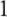 «Деньгами надо управлять, а не служить им» (Луций Анней Сенека);«Гордиться славою своих предков не только можно, но и должно, не уважать оной есть постыдное малодушие» (АС. Пушкин).Разъяснения по содержанию тематических направлений Конкурса и списки писателей-юбиляров и произведений-юбиляров содержатся в Методических рекомендациях по организации и проведению Всероссийского конкурса сочинений, размещенных на официальном сайте Конкурса                      (http://www.apkpro.ru/vks).Сочинения, содержание которых не соответствует тематическим направлениям, утвержденным данным Порядком, права на участие в Конкурсе не имеют.Выбор тематического направления осуществляет участник Конкурса. Тему конкурсной работы участник Конкурса формулирует самостоятельно в рамках выбранного им тематического направления.Жанры конкурсных работ: рассказ, сказка, письмо, дневник, заочная экскурсия, очерк, репортаж, интервью, слово, эссе, рецензия.Выбор жанра конкурсной работы участник Конкурса осуществляет самостоятельно.III Сроки и организация проведения КонкурсаЗ. 1. Конкурс проводится в три этапа. этап (школьный, очный): прием заявок на участие в Конкурсе; написание конкурсных работ; проверка и отбор работ на школьном уровне до 20 сентября 2018 года.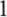 Ответственные за проведение школьного этапа руководители образовательных организаций.2 этап (муниципальный, заочный): прием конкурсных работ, прошедших отбор на школьном уровне; проверка и отбор работ на муниципальном уровне: - с 21 сентября 2018 года по 27 сентября 2018 года. Ответственный за проведение муниципального этапа комитет по образованию администрации МО «Кингисеппский муниципальный район» Ленинградской области.  З этап (региональный, заочный): прием конкурсных работ, прошедших отбор на муниципальном уровне; проверка и отбор работ на региональном уровне - с 28 сентября 2018 года по 9 октября 2018 года.3.2. Настоящий Порядок регламентирует проведение школьного и муниципального этапов Всероссийского конкурса сочинений.3.3. На школьном и муниципальном этапах Конкурса не подлежат рассмотрению работы, подготовленные с нарушением требований к их оформлению или с нарушением сроков представления.3.4. Для оценки работ участников Конкурса и определения победителей Конкурса на школьном и муниципальном этапах проведения Конкурса создается жюри Конкурса. Состав жюри школьного этапа Конкурса формируется и утверждается общеобразовательной организацией. Состав жюри муниципального этапа Конкурса формируется и утверждается комитетом по образованию администрации МО «Кингисеппский муниципальный район» Ленинградской области.3.5. Критерии оценивания конкурсных работ утверждаются данным Порядком и являются едиными для оценки работ на всех этапах Конкурса.3.6. Победители каждого этапа Конкурса определяются на основании результатов оценивания конкурсных работ. Результаты оценивания оформляются в виде рейтингового списка участников соответствующего этапа Конкурса.IV Требования к конкурсным работам и порядок проведения этапов Конкурса4.1. Все конкурсные работы выполняются обучающимися в письменном виде на бланке установленного образца. Бланк конкурсной работы размещен на официальном сайте Конкурса (http://www.apkpro.ru/vks). Титульная страница бланка обязательна для заполнения.4.2. Каждый участник имеет право представить на Конкурс одну работу.4.3. Участники Конкурса выполняют работу самостоятельно на русском языке в прозе, поэтические тексты не рассматриваются.4.4. Конкурсная работа принимается к рассмотрению только при наличии заполненной по установленному образцу Заявки на участие в Конкурсе. Образец оформления заявки на участие в Конкурсе представлен в разделе «Организационно-техническая документация» на официальном сайте Конкурса (http://www.apkpro.ru/vks).4.5. Иллюстрирование конкурсных работ авторами не запрещается, но и не является обязательным.4.6. Объем конкурсной работы не регламентируется и не может служить основанием для отказа от рассмотрения и оценки работы.4.7. На всех этапах Конкурса не подлежат рассмотрению работы, представленные с нарушением требований к оформлению или с нарушением установленных сроков.4.5. Во время написания конкурсной работы разрешается использовать подготовленный заранее цитатник (по определенному тематическому направлению). Допускается наличие в аудитории орфографических словарей и справочников по русскому языку.4.6. На муниципальный этап Конкурса передается не более 4 работ от каждой из муниципальных образовательных организаций (по одной работе от каждой возрастной группы, занявших первую позицию в рейтинговых списках школьного этапа Конкурса).4.7. На региональный этап Конкурса от органов местного самоуправления, осуществляющих управление в сфере образования, передается не более 4 работ (по одной работе от каждой возрастной группы, занявших первые позиции рейтинговых списков муниципального этапа Конкурса). На региональном этапе Конкурса работы подлежат проверке на плагиат. Критерии и порядок оценивания конкурсных работ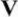 5.1. Оценивание конкурсных работ осуществляется по следующим критериям: Содержание сочинения; Выражение в сочинении авторской позиции;З)  Соблюдение в сочинении характеристик выбранного жанра; 4) Художественное своеобразие и речевое оформление сочинения; 5)  Грамотность сочинения.На федеральном этапе Конкурса добавляется критерий «Общее читательское восприятие текста сочинения» — дополнительный вариативный балл (по усмотрению члена жюри).5.2. Показатели по критериям оценки конкурсных работ и методика оценки конкурсных работ даны в Методических рекомендациях по подготовке и проведению Всероссийского конкурса сочинений, размещенных на официальном сайте Конкурса (http://www.apkpro.ru/vks).5.3. Оценка конкурсных работ на всех этапах Конкурса проводится членами жюри по определенным настоящим Порядком критериям. Каждая работа оценивается не менее чем двумя членами жюри.5.4. Конкурсные работы участников каждой возрастной группы оцениваются отдельно.5.5. На каждом этапе Конкурса на основании протоколов работы жюри составляются рейтинговые списки участников по возрастным группам. На основании полученных результатов выявляются победители соответствующего этапа Конкурса.5.6. Образцы оформления протоколов оценивания и рейтинговых списков размещены на официальном сайте Конкурса в разделе «Организационно-техническая документация» (http://www.apkpro.ru/vks).VI Определение победителей и подведение итогов Конкурса 6.1. Победителями школьного и муниципального этапов Конкурса становятся обучающиеся, занявшие первые позиции рейтинговых списков в соответствующем этапе Конкурса в каждой возрастной группе.6.2. Победители муниципального этапа Конкурса награждаются дипломами.6.3. Участникам муниципального этапа Конкурса вручаются сертификаты участника Конкурса 2018 года.6.4. Объявление результатов Конкурса и награждение победителей муниципального этапа Конкурса осуществляются оператором проведения муниципального этапа Конкурса не позднее 03 октября 2018 года.6.5. Информация об итогах школьного этапа Конкурса размещается на сайте общеобразовательной организации, муниципального этапа - на сайте: https://komitet.kngcit.ru/.